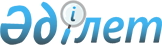 "2013-2015 жылдарға арналған қалалық бюджет туралы" Тараз қалалық мәслихатының 2012 жылғы 14 желтоқсандағы № 10-3 шешіміне өзгерістер енгізу туралыЖамбыл облысы Тараз қалалық мәслихатының 2013 жылғы 8 қазандағы № 19-6
шешімі. Жамбыл облысының Әділет департаментінде 2013 жылғы 10 қазанда № 2024 болып тіркелді      РҚАО-ның ескертпесі.

      Құжаттың мәтінінде түпнұсқаның пунктуациясы мен орфографиясы сақталған.

      Қазақстан Республикасының 2008 жылғы 4 желтоқсандағы Бюджет кодексінің 9, 109 баптарына және «Қазақстан Республикасындағы жергілікті мемлекеттік басқару және өзін-өзі басқару туралы» Қазақстан Республикасының 2001 жылғы 23 қаңтардағы Заңының 6 бабына сәйкес Тараз қалалық мәслихаты ШЕШІМ ҚАБЫЛДАДЫ:



      1. «2013-2015 жылдарға арналған қалалық бюджет туралы» Тараз қалалық мәслихатының 2012 жылғы 14 желтоқсандағы № 10-3 шешіміне (Нормативтік құқықтық актілердің мемлекеттік тіркеу тізілімінде № 1860 болып тіркелген, 2013 жылдың 2 қаңтарында № 1 «Жамбыл Тараз» газетінде жарияланған) келесі өзгерістер енгізілсін:



      1 тармақта:



      1) тармақшадағы «23 391 372» сандары «23 604 283» сандарымен ауыстырылсын;

      «16 972 391» сандары «17 185 302» сандарымен ауыстырылсын;



      2) тармақшадағы «23 672 793» сандары «23 885 704» сандарымен ауыстырылсын.



      Аталған шешімнің 1 қосымшасы осы шешімнің қосымшасына сәйкес жаңа басылымда мазмұндалсын.



      2. Осы шешімнің орындалуына бақылау және интернет-ресурстарында жариялауды қалалық мәслихаттың бюджет және қаланың әлеуметтік-экономикалық дамуы жөніндегі тұрақты комиссиясына жүктелсін.



      3. Осы шешім әділет органдарында мемлекеттік тіркеуден өткен күннен бастап күшіне енеді және 2013 жылдың 1 қаңтарынан қолданысқа енгізіледі.

      

      Тараз қалалық мәслихат                     Тараз қалалық

      сессиясының төрағасы                       мәслихаттың хатшысы

      Ғ. Мадимаров                               Б. Нарбаев

Тараз қалалық мәслихатының

      2013 жылғы 8 қазандағы

      № 19-6 шешіміне қосымша      Тараз қалалық мәслихатының

      2012 жылғы 14 желтоқсандағы

      № 10-3 шешіміне

1-қосымша Тараз қаласының 2013 жылға арналған бюджеті
					© 2012. Қазақстан Республикасы Әділет министрлігінің «Қазақстан Республикасының Заңнама және құқықтық ақпарат институты» ШЖҚ РМК
				СанатыСанатыСанатыСанатыСомасы, мың теңгеСыныбыСыныбыСыныбыСомасы, мың теңгеIшкi сыныбыIшкi сыныбыСомасы, мың теңгеАтауыСомасы, мың теңге111231. КІРІСТЕР23 604 2831САЛЫҚТЫҚ ТҮСІМДЕР5 278 03801Табыс салығы1 896 9552Жеке табыс салығы1 896 95503Әлеуметтiк салық1 498 7181Әлеуметтік салық1 498 71804Меншiкке салынатын салықтар1 285 4771Мүлiкке салынатын салықтар590 0703Жер салығы251 7904Көлiк құралдарына салынатын салық442 1075Бірыңғай жер салығы1 51005Тауарларға, жұмыстарға және қызметтерге салынатын iшкi салықтар348 7162Акциздер39 6523Табиғи және басқа да ресурстарды пайдаланғаны үшiн түсетiн түсiмдер117 3524Кәсiпкерлiк және кәсiби қызметтi жүргiзгенi үшiн алынатын алымдар178 4685Ойын бизнесіне салық13 24408Заңдық мәнді іс-әрекеттерді жасағаны және (немесе) оған уәкілеттігі бар мемлекеттік органдар немесе лауазымды адамдар құжаттар бергені үшін алынатын міндетті төлемдер248 1721Мемлекеттік баж248 1722САЛЫҚТЫҚ ЕМЕС ТҮСІМДЕР105 29701Мемлекеттік меншіктен түсетін кірістер38 7741Мемлекеттік кәсіпорындардың таза кірісі бөлігінің түсімдері5255Мемлекет меншігіндегі мүлікті жалға беруден түсетін кірістер38 24902Мемлекеттік бюджеттен қаржыландырылатын мемлекеттік мекемелердің тауарларды (жұмыстарды, қызметтерді) өткізуінен түсетін түсімдер1 7331Мемлекеттік бюджеттен қаржыландырылатын мемлекеттік мекемелердің тауарларды (жұмыстарды, қызметтерді) өткізуінен түсетін түсімдер1 73303Мемлекеттік бюджеттен қаржыландырылатын мемлекеттік мекемелер ұйымдастыратын мемлекеттік сатып алуды өткізуден түсетін ақша түсімдері7671Мемлекеттік бюджеттен қаржыландырылатын мемлекеттік мекемелер ұйымдастыратын мемлекеттік сатып алу өткізуден түсетін ақша түсімдері76704Мемлекеттік бюджеттен қаржыландырылатын, сондай-ақ Қазақстан Республикасы Ұлттық Банкінің бюджетінен (шығыстар сметасынан) ұсталатын және қаржыландырылатын мемлекеттік мекемелер салатын айыппұлдар, өсімпұлдар, санкциялар, өндіріп алулар22 6641Мұнай секторы ұйымдарынан түсетін түсімдерді қоспағанда, мемлекеттік бюджеттен қаржыландырылатын, сондай-ақ Қазақстан Республикасы Ұлттық Банкінің бюджетінен (шығыстар сметасынан) ұсталатын және қаржыландырылатын мемлекеттік мекемелер салатын айыппұлдар, өсімпұлдар, санкциялар, өндіріп алулар22 66406Басқа да салықтық емес түсiмдер41 3591Басқа да салықтық емес түсiмдер41 3593НЕГІЗГІ КАПИТАЛДЫ САТУДАН ТҮСЕТІН ТҮСІМДЕР1 035 64601Мемлекеттік мекемелерге бекітілген мемлекеттік мүлікті сату716 0681Мемлекеттік мекемелерге бекітілген мемлекеттік мүлікті сату716 06803Жердi және материалдық емес активтердi сату319 5781Жерді сату264 0482Материалдық емес активтерді сату55 5304ТРАНСФЕРТТЕРДІҢ ТҮСІМДЕРІ17 185 30202Мемлекеттiк басқарудың жоғары тұрған органдарынан түсетiн трансферттер17 185 3022Облыстық бюджеттен түсетiн трансферттер17 185 302Функционалдық топФункционалдық топФункционалдық топФункционалдық топСомасы, мың теңгеБюджеттік бағдарламалардың әкiмшiсiБюджеттік бағдарламалардың әкiмшiсiБюджеттік бағдарламалардың әкiмшiсiСомасы, мың теңгеБағдарламаБағдарламаСомасы, мың теңгеАтауыСомасы, мың теңге111232. ШЫҒЫНДАР23 885 70401Жалпы сипаттағы мемлекеттiк қызметтер312 954112Аудан (облыстық маңызы бар қала) мәслихатының аппараты21 294001Аудан (облыстық маңызы бар қала) мәслихатының қызметін қамтамасыз ету жөніндегі қызметтер18 019003Мемлекеттік органның күрделі шығыстары3 275122Аудан (облыстық маңызы бар қала) әкімінің аппараты221 278001Аудан (облыстық маңызы бар қала) әкімінің қызметін қамтамасыз ету жөніндегі қызметтер162 082003Мемлекеттік органның күрделі шығыстары59 196452Ауданның (облыстық маңызы бар қаланың) қаржы бөлімі38 438001Ауданның (облыстық маңызы бар қаланың) бюджетін орындау және ауданның (облыстық маңызы бар қаланың) коммуналдық меншігін басқару саласындағы мемлекеттік саясатты іске асыру жөніндегі қызметтер29 905003Салық салу мақсатында мүлікті бағалауды жүргізу7 001010Жекешелендіру, коммуналдық меншікті басқару, жекешелендіруден кейінгі қызмет және осыған байланысты дауларды реттеу630011Коммуналдық меншікке түскен мүлікті есепке алу, сақтау, бағалау және сату400018Мемлекеттік органның күрделі шығыстары502453Ауданның (облыстық маңызы бар қаланың) экономика және бюджеттік жоспарлау бөлімі31 944001Экономикалық саясатты, мемлекеттік жоспарлау жүйесін қалыптастыру және дамыту және ауданды (облыстық маңызы бар қаланы) басқару саласындағы мемлекеттік саясатты іске асыру жөніндегі қызметтер29 818004Мемлекеттік органның күрделі шығыстары2 12602Қорғаныс2 779122Аудан (облыстық маңызы бар қала) әкімінің аппараты2 779005Жалпыға бірдей әскери міндетті атқару шеңберіндегі іс-шаралар2 77903Қоғамдық тәртіп, қауіпсіздік, құқықтық, сот, қылмыстық-атқару қызметі152 000458Ауданның (облыстық маңызы бар қаланың) тұрғын үй-коммуналдық шаруашылығы, жолаушылар көлігі және автомобиль жолдары бөлімі152 000021Елдi мекендерде жол жүрісі қауiпсiздiгін қамтамасыз ету152 00004Бiлiм беру12 568 901464Ауданның (облыстық маңызы бар қаланың) білім бөлімі2 574 425009Мектепке дейінгі тәрбие ұйымдарының қызметін қамтамасыз ету1 889 668040Мектепке дейінгі білім беру ұйымдарында мемлекеттік білім беру тапсырысын іске асыру684 757464Ауданның (облыстық маңызы бар қаланың) білім бөлімі8 716 912003Жалпы білім беру8 415 490006Балаларға қосымша білім беру301 422464Ауданның (облыстық маңызы бар қаланың) білім бөлімі1 115 517001Жергілікті деңгейде білім беру саласындағы мемлекеттік саясатты іске асыру жөніндегі қызметтер41 864005Ауданның (облыстық маңызы бар қаланың) мемлекеттік білім беру мекемелер үшін оқулықтар мен оқу-әдiстемелiк кешендерді сатып алу және жеткізу155 866012Мемлекеттік органның күрделі шығыстары1 213015Жетім баланы (жетім балаларды) және ата-аналарының қамқорынсыз қалған баланы (балаларды) күтіп-ұстауға асыраушыларына ай сайынғы ақшалай қаражат төлемдері77 931020Үйде оқытылатын мүгедек балаларды жабдықпен, бағдарламалық қамтыммен қамтамасыз ету22 400067Ведомстволық бағыныстағы мемлекеттік мекемелерінің және ұйымдарының күрделі шығыстары816 243467Ауданның (облыстық маңызы бар қаланың) құрылыс бөлімі162 047037Білім беру объектілерін салу және реконструкциялау162 04706Әлеуметтiк көмек және әлеуметтiк қамтамасыз ету939 359451Ауданның (облыстық маңызы бар қаланың) жұмыспен қамту және әлеуметтік бағдарламалар бөлімі874 498002Еңбекпен қамту бағдарламасы118 852005Мемлекеттік атаулы әлеуметтік көмек32 512006Тұрғын үй көмегі226 995007Жергілікті өкілетті органдардың шешімі бойынша мұқтаж азаматтардың жекелеген топтарына әлеуметтік көмек48 255010Үйден тәрбиеленіп оқытылатын мүгедек балаларды материалдық қамтамасыз ету19 000013Белгіленген тұрғылықты жері жоқ тұлғаларды әлеуметтік бейімдеу72 972014Мұқтаж азаматтарға үйде әлеуметтiк көмек көрсету80 78101618 жасқа дейінгі балаларға мемлекеттік жәрдемақылар190 000017Мүгедектерді оңалтудың жеке бағдарламасына сәйкес, мұқтаж мүгедектерді міндетті гигиеналық құралдармен және ымдау тілі мамандарының қызмет көрсетуін, жеке көмекшілермен қамтамасыз ету84 631023Жұмыспен қамту орталықтарының қызметін қамтамасыз ету500451Ауданның (облыстық маңызы бар қаланың) жұмыспен қамту және әлеуметтік бағдарламалар бөлімі64 861001Жергілікті деңгейде халық үшін әлеуметтік бағдарламаларды жұмыспен қамтуды қамтамасыз етуді іске асыру саласындағы мемлекеттік саясатты іске асыру жөніндегі қызметтер61 603011Жәрдемақыларды және басқа да әлеуметтік төлемдерді есептеу, төлеу мен жеткізу бойынша қызметтерге ақы төлеу893021Мемлекеттік органның күрделі шығыстары2 018067Ведомстволық бағыныстағы мемлекеттік мекемелерінің және ұйымдарының күрделі шығыстары34707Тұрғын үй-коммуналдық шаруашылық7 113 127458Ауданның (облыстық маңызы бар қаланың) тұрғын үй-коммуналдық шаруашылығы, жолаушылар көлігі және автомобиль жолдары бөлімі916 186002Мемлекеттiк қажеттiлiктер үшiн жер учаскелерiн алып қою, соның iшiнде сатып алу жолымен алып қою және осыған байланысты жылжымайтын мүлiктi иелiктен айыру866 091003Мемлекеттік тұрғын үй қорының сақталуын ұйымдастыру41 902031Кондоминиум объектісіне техникалық паспорттар дайындау8 193464Ауданның (облыстық маңызы бар қаланың) білім бөлімі32 262026Жұмыспен қамту 2020 жол картасы бойынша қалаларды және ауылдық елді мекендерді дамыту шеңберінде объектілерді жөндеу32 262467Ауданның (облыстық маңызы бар қаланың) құрылыс бөлімі3 719 371003Мемлекеттік коммуналдық тұрғын үй қорының тұрғын үйін жобалау, салу және (немесе) сатып алу2 000 856004Инженерлік коммуникациялық инфрақұрылымды жобалау, дамыту, жайластыру және (немесе) сатып алу1 718 515479Тұрғын үй инспекциясы бөлімі11 633001Жергілікті деңгейде тұрғын үй қоры саласындағы мемлекеттік саясатты іске асыру жөніндегі қызметтер11 633458Ауданның (облыстық маңызы бар қаланың) тұрғын үй-коммуналдық шаруашылығы, жолаушылар көлігі және автомобиль жолдары бөлімі280 623012Сумен жабдықтау және су бөлу жүйесінің қызмет етуі202 184028Коммуналдық шаруашылығын дамыту78 439467Ауданның (облыстық маңызы бар қаланың) құрылыс бөлімі1 072 542005Коммуналдық шаруашылығын дамыту105 097006Сумен жабдықтау және су бұру жүйесін дамыту967 445458Ауданның (облыстық маңызы бар қаланың) тұрғын үй-коммуналдық шаруашылығы, жолаушылар көлігі және автомобиль жолдары бөлімі1 067 788015Елдi мекендердегі көшелердi жарықтандыру250 000016Елдi мекендердiң санитариясын қамтамасыз ету432 300017Жерлеу орындарын күтiп-ұстау және туысы жоқтарды жерлеу2 600018Елдi мекендердi абаттандыру және көгалдандыру382 888467Ауданның (облыстық маңызы бар қаланың) құрылыс бөлімі12 722007Қаланы және елді мекендерді көркейтуді дамыту12 72208Мәдениет, спорт, туризм және ақпараттық кеңістiк490 332455Ауданның (облыстық маңызы бар қаланың) мәдениет және тілдерді дамыту бөлімі101 791003Мәдени-демалыс жұмысын қолдау101 791467Ауданның (облыстық маңызы бар қаланың) құрылыс бөлімі106 000011Мәдениет объектілерін дамыту106 000465Ауданның (облыстық маңызы бар қаланың) дене шынықтыру және спорт бөлімі12 779005Ұлттық және бұқаралық спорт түрлерін дамыту3 083006Аудандық (облыстық маңызы бар қалалық) деңгейде спорттық жарыстар өткiзу4 446007Әртүрлi спорт түрлерi бойынша аудан (облыстық маңызы бар қала) құрама командаларының мүшелерiн дайындау және олардың облыстық спорт жарыстарына қатысуы5 250455Ауданның (облыстық маңызы бар қаланың) мәдениет және тілдерді дамыту бөлімі73 312006Аудандық (қалалық) кiтапханалардың жұмыс iстеуi73 312456Ауданның (облыстық маңызы бар қаланың) ішкі саясат бөлімі29 755002Газеттер мен журналдар арқылы мемлекеттік ақпараттық саясат жүргізу жөніндегі қызметтер22 000005Телерадио хабарларын тарату арқылы мемлекеттік ақпараттық саясатты жүргізу жөніндегі қызметтер7 755455Ауданның (облыстық маңызы бар қаланың) мәдениет және тілдерді дамыту бөлімі26 484001Жергілікті деңгейде тілдерді және мәдениетті дамыту саласындағы мемлекеттік саясатты іске асыру жөніндегі қызметтер16 728032Ведомстволық бағыныстағы мемлекеттік мекемелерінің және ұйымдарының күрделі шығыстары9 756456Ауданның (облыстық маңызы бар қаланың) ішкі саясат бөлімі128 273001Жергілікті деңгейде ақпарат, мемлекеттілікті нығайту және азаматтардың әлеуметтік сенімділігін қалыптастыру саласында мемлекеттік саясатты іске асыру жөніндегі қызметтер82 826003Жастар саясаты саласында іс-шараларды іске асыру44 527006Мемлекеттік органның күрделі шығыстары920465Ауданның (облыстық маңызы бар қаланың) дене шынықтыру және спорт бөлімі11 938001Жергілікті деңгейде дене шынықтыру және спорт саласындағы мемлекеттік саясатты іске асыру жөніндегі қызметтер9 123004Мемлекеттік органның күрделі шығыстары2 81510Ауыл, су, орман, балық шаруашылығы, ерекше қорғалатын табиғи аумақтар, қоршаған ортаны және жануарлар дүниесін қорғау, жер қатынастары122 503473Ауданның (облыстық маңызы бар қаланың) ветеринария бөлімі52 704001Жергілікті деңгейде ветеринария саласындағы мемлекеттік саясатты іске асыру жөніндегі қызметтер33 401003Мемлекеттік органның күрделі шығыстары105005Мал көмінділерінің (биотермиялық шұңқырлардың) жұмыс істеуін қамтамасыз ету4 173006Ауру жануарларды санитарлық союды ұйымдастыру957007Қаңғыбас иттер мен мысықтарды аулауды және жоюды ұйымдастыру11 568032Ведомстволық бағыныстағы мемлекеттік мекемелерінің және ұйымдарының күрделі шығыстары2 500463Ауданның (облыстық маңызы бар қаланың) жер қатынастары бөлімі58 536001Аудан (облыстық маңызы бар қала) аумағында жер қатынастарын реттеу саласындағы мемлекеттік саясатты іске асыру жөніндегі қызметтер32 093006Аудандық маңызы бар қалалардың, кенттердiң, ауылдардың (селолардың), ауылдық (селолық) округтердiң шекарасын белгiлеу кезiнде жүргiзiлетiн жерге орналастыру25 000007Мемлекеттік органның күрделі шығыстары1 443473Ауданның (облыстық маңызы бар қаланың) ветеринария бөлімі11 263011Эпизоотияға қарсы іс-шаралар жүргізу11 26311Өнеркәсіп, сәулет, қала құрылысы және құрылыс қызметі216 985467Ауданның (облыстық маңызы бар қаланың) құрылыс бөлімі35 554001Жергілікті деңгейде құрылыс саласындағы мемлекеттік саясатты іске асыру жөніндегі қызметтер34 544017Мемлекеттік органның күрделі шығыстары1 010468Ауданның (облыстық маңызы бар қаланың) сәулет және қала құрылысы бөлімі181 431001Жергілікті деңгейде сәулет және қала құрылысы саласындағы мемлекеттік саясатты іске асыру жөніндегі қызметтер24 459003Ауданның қала құрылысы даму аумағын және елді мекендердің бас жоспарлары схемаларын әзірлеу156 626004Мемлекеттік органның күрделі шығыстары34612Көлiк және коммуникация1 647 699458Ауданның (облыстық маңызы бар қаланың) тұрғын үй-коммуналдық шаруашылығы, жолаушылар көлігі және автомобиль жолдары бөлімі1 647 699022Көлік инфрақұрылымын дамыту357 919023Автомобиль жолдарының жұмыс істеуін қамтамасыз ету1 289 78013Басқалар301 283452Ауданның (облыстық маңызы бар қаланың) қаржы бөлімі41 556012Ауданның (облыстық маңызы бар қаланың) жергілікті атқарушы органының резерві41 556453Ауданның (облыстық маңызы бар қаланың) экономика және бюджеттік жоспарлау бөлімі20 000003Жергілікті бюджеттік инвестициялық жобалардың және концессиялық жобалардың техникалық-экономикалық негіздемелерін әзірлеу және оған сараптама жүргізу20 000454Ауданның (облыстық маңызы бар қаланың) кәсіпкерлік және ауыл шаруашылығы бөлімі19 632001Жергілікті деңгейде кәсіпкерлік, өнеркәсіп және ауыл шаруашылығы саласындағы мемлекеттік саясатты іске асыру жөніндегі қызметтер19 322007Мемлекеттік органның күрделі шығыстары310458Ауданның (облыстық маңызы бар қаланың) тұрғын үй-коммуналдық шаруашылығы, жолаушылар көлігі және автомобиль жолдары бөлімі36 209001Жергілікті деңгейде тұрғын үй-коммуналдық шаруашылығы, жолаушылар көлігі және автомобиль жолдары саласындағы мемлекеттік саясатты іске асыру жөніндегі қызметтер36 209467Ауданның (облыстық маңызы бар қаланың) құрылыс бөлімі183 886077«Өңірлерді дамыту» бағдарламасы шеңберінде инженерлік инфрақұрылымын дамыту183 88614Борышқа қызмет көрсету453452Ауданның (облыстық маңызы бар қаланың) қаржы бөлімі453013Жергілікті атқарушы органдардың облыстық бюджеттен қарыздар бойынша сыйақылар мен өзге де төлемдерді төлеу бойынша борышына қызмет көрсету45315Трансферттер17 329452Ауданның (облыстық маңызы бар қаланың) қаржы бөлімі17 329006Пайдаланылмаған (толық пайдаланылмаған) нысаналы трансферттерді қайтару17 3293. Таза бюджеттік кредиттеу0Бюджеттік кредиттер0Бюджеттік кредиттерді өтеу04. Қаржы активтерімен операциялар бойынша сальдо0Қаржы активтерін сатып алу0Мемлекеттің қаржы активтерін сатудан түсетін түсімдер05. Бюджет тапшылығы (профициті)-281 4216. Бюджет тапшылығын қаржыландыру (профицитін пайдалану)281 421СанатыСанатыСанатыСанатыСомасы, мың теңгеСыныбыСыныбыСыныбыСомасы, мың теңгеIшкi сыныбыIшкi сыныбыСомасы, мың теңгеАтауыСомасы, мың теңге111237Қарыздар түсімі700 0001Мемлекеттік ішкі қарыздар700 0002Қарыз алу келісім-шарттары700 0008Бюджет қаражаттарының пайдаланылатын қалдықтары218 421Функционалдық топФункционалдық топФункционалдық топФункционалдық топСомасы, мың теңгеБюджеттік бағдарламалардың әкiмшiсiБюджеттік бағдарламалардың әкiмшiсiБюджеттік бағдарламалардың әкiмшiсiСомасы, мың теңгеБағдарламаБағдарламаСомасы, мың теңгеАтауыСомасы, мың теңге12316Қарыздарды өтеу637 000452Ауданның (облыстық маңызы бар қаланың) қаржы бөлімі637 000008Жергілікті атқарушы органның жоғары тұрған бюджет алдындағы борышын өтеу637 000